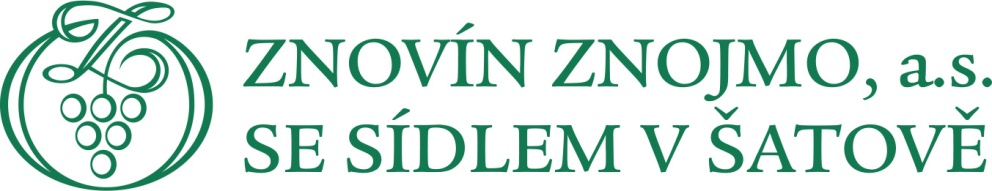 CENÍK NABÍZENÝCH VÍN 2021 – VINICE PEKLO, ŠATOVDoplňkový sortimentProvozovatel a výrobce vína:ZNOVÍN ZNOJMO, a. s.
Šatov 404
671 22  Šatov
tel. 515 266 620
www.znovin.cz
e-mail: znovin@znovin.cz
IČ 46900144
DIČ CZ46900144Odpovědný vedoucí:
Petra JirgalováOdrůdaRočníkČísloŠaržeVinařská obec
viniční traťCenaza 0,5 dclCena za láhevRyzlink rýnský Výroční víno, CHOP
moravské zemské víno, bílé, suché, 0,75 l
Alk.: 12,5 % obj., zbyt. cukr: 4,8 g/l, kyseliny: 6,7 g/l
obsahuje oxid siřičitý, vyrobeno v ČR20188433Znojemsko12 Kč160 KčNeuburské Terroir Club, CHOP
víno s přívlastkem pozdní sběr, bílé, suché, 0,75 l
Alk.: 11,5 % obj., zbyt. cukr: 5,1 g/l, kyseliny: 7,0 g/l
obsahuje oxid siřičitý, vyrobeno v ČR20200334Znojemsko
Šatov, Peklo13 Kč170 KčMüller Thurgau Terroir Club, CHOP
víno s přívlastkem pozdní sběr, bílé, suché, 0,75 l
Alk.: 12,0 % obj., zbyt. cukr: 8,3 g/l, kyseliny: 6,3 g/l
obsahuje oxid siřičitý, vyrobeno v ČR20200337Znojemsko
Šatov, Peklo12 Kč160 KčModrý Janek, CHOP
moravské zemské víno, bílé, polosuché, 0,75 l
Alk.: 12,5 % obj., zbyt. cukr: 10,9 g/l, kyseliny: 6,5 g/l
obsahuje oxid siřičitý, vyrobeno v ČR20199322Znojemsko
Šatov, Na vinici11 Kč150 KčIrsai Oliver, CHOP
jakostní víno, bílé, polosladké, 0,75 l
Alk.: 12,0 % obj., zbyt. cukr: 19,5 g/l, kyseliny: 6,1 g/l
obsahuje oxid siřičitý, vyrobeno v ČR20199333Znojemsko
Hnanice, U Chlupa9 Kč120 KčPálava Terroir Club, CHOP
víno s přívlastkem výběr z hroznů, bílé, polosladké, 0,75 l
Alk.: 12,5 % obj., zbyt. cukr: 25,6 g/l, kyseliny: 7,2 g/l
obsahuje oxid siřičitý, vyrobeno v ČR20199347Znojemsko
Hnanice, U Chlupa12 Kč160 KčHibernal Terroir Club, CHOP
víno s přívlastkem výběr z hroznů, bílé, sladké, 0,75 l
Alk.: 13,0 % obj., zbyt. cukr: 46,0 g/l, kyseliny: 7,3 g/l
obsahuje oxid siřičitý, vyrobeno v ČR20199331Znojemsko
Tasovice, Staré vinohrady12 Kč160 KčRulandské modré rosé, CHOP
jakostní víno, růžové, suché, 0,75 l
Alk.: 12,5 % obj., zbyt. cukr: 7,5 g/l, kyseliny: 6,9 g/l
obsahuje oxid siřičitý, vyrobeno v ČR20199317Znojemsko
Hnanice, U kapličky8 Kč110 KčZweigeltrebe Terroir Club, CHOP
víno s přívlastkem pozdní sběr, červené, suché, 0,75 l
Alk.: 13,0 % obj., zbyt. cukr: 0,1 g/l, kyseliny: 4,4 g/l
obsahuje oxid siřičitý, vyrobeno v ČR20199392Hustopečsko
Nosislav, Přední hory12 Kč160 KčMüller Thurgau, CHOP
jakostní víno, bílé, suché, 0,187 l
Alk.: 12,0 % obj.
obsahuje oxid siřičitý, vyrobeno v ČR29 KčSvatovavřinecké, CHOP
jakostní víno, červené, suché, 0,187 l
Alk.: 12,5 % obj.
obsahuje oxid siřičitý, vyrobeno v ČR29 KčVoda, perlivá, neperlivá 0,75 l20,00 KčJupík Aqua Sport 0,5 l20,00 KčSklenička40,00 KčPohled5,00 KčFit tyčinka10,00 KčIgelitová taška5,00 KčOdznáček se špendlíkem Vinum Infernum 20,00 Kč